В соответствии с Федеральным законом от 06.10.2003 № 131- ФЗ «Об общих принципах организации местного самоуправления в Российской  Федерации», Федеральным законом от 27.07.2010 №210-ФЗ «Об организации предоставления государственных и муниципальных услуг», постановлением администрации муниципального образования Октябрьский район от 04.05.2011 №620-п «О порядке разработки и утверждения административных регламентов исполнения муниципальных функций и административных регламентов предоставления муниципальных услуг муниципального образования Октябрьский район», п о с т а н о в л я е т:1.Утвердить административный регламент предоставления муниципальной услуги «Библиотечное обслуживание населения, комплектование и обеспечение сохранности библиотечных фондов», согласно приложению.2.Контроль за исполнением настоящего постановления возложить на заместителя главы администрации по социальным вопросам Камынину Р.З.3.Разместить настоящее постановление на официальном Интернет – сайте муниципального образования Октябрьский район.4.Настоящее постановление вступает в силу со дня его подписания.Разослано: отделу культуры, Камыниной Р.З., ведущему специалисту по    вопросам административной реформы, прокуратуре                                                    Приложение к                                                                           постановлению                                                         администрации                                                                                     муниципального образования                                                                    Октябрьский район                                                                                от_____________ №________  Административный регламент предоставления муниципальной услуги «Библиотечное обслуживание населения, комплектование и обеспечение сохранности библиотечных фондов»1. Общие положения1.1.Административный регламент предоставления муниципальной услуги «Библиотечное обслуживание населения, комплектование и обеспечение сохранности библиотечных фондов» (далее - Регламент), разработан в соответствии с постановлением администрации муниципального образования Октябрьский район Оренбургской области от 04.05.2011 № 620-п «О порядке разработки и утверждения административных регламентов исполнения муниципальных функций и административных регламентов предоставления муниципальных услуг»  муниципального образования Октябрьский район.1.2.Нормативно-правовые акты: -Конституция Российской Федерации от 25.12.1993;-Гражданский Кодекс Российской Федерации от 30.11.1994 №51-ФЗ;-Федеральный закон «Об общих принципах организации местного самоуправления в Российской Федерации» от 06.10.2003 N131-ФЗ с дополнениями и изменениями;-Федеральный закон «Основы законодательства Российской Федерации о культуре» от 09.10.1992 N3612-1;-Федеральный закон «О библиотечном деле» от 29.12.1994 N78-ФЗ;-Федеральный закон «О защите прав потребителей» от07.02.1992 №2300-1;-Федеральный закон от 27.07.2006 №149-ФЗ «Об информации, информационных технологиях и о защите информации»;-Приказ Минкультуры Российской Федерации от 02.12.1998 №590 «Об утверждении «Инструкции об учете библиотечных фонда»;-Постановление Правительства Оренбургской области от 30.06.2009 №336-п «Об утверждении стандартов предоставления государственных услуг юридическим и физическим лицам в сфере культуры»;-Закон Оренбургской области от 04.07.2005 №2352/428-III-ОЗ «О культурной деятельности в Оренбургской области»;-Закон Оренбургской области от 03.03.2006 №3129/545-III-ОЗ «О библиотечном деле в Оренбургской области»;-Устав муниципального образования Октябрьский район, утвержден решением Совета депутатов от 25.12.2008 №316;-Устав  МУК МЦБ, утвержден приказом начальника отдела культуры от 02.10.2006 №22.1.3.Услуга предоставляется муниципальным бюджетным учреждением культуры «Октябрьская межпоселенческая центральная библиотека» (далее - МБУК МЦБ), подведомственным отделу культуры администрации муниципального образования Октябрьский район, в состав которого входят структурные подразделения:2. Стандарт предоставления муниципальной услуги2.1.Наименование муниципальной  услуги2.1.1.Наименование муниципальной услуги - «Библиотечное обслуживание населения, комплектование и обеспечение сохранности библиотечных фондов».2.2.Наименование органа, предоставляющего муниципальную  услугу2.2.1.Муниципальную услугу представляет муниципальное бюджетное учреждение культуры «Октябрьская межпоселенческая центральная библиотека» муниципального образования Октябрьский район (далее МБУК МЦБ) и ее филиалы.2.3.Результатом  предоставления муниципальной  услуги:2.3.1.Результатом предоставления муниципальной услуги является:-реализация  прав населения муниципального образования Октябрьский район  на библиотечное обслуживание посредством создания условий для успешного функционирования   МБУК МЦБ, развития информационной, культурно-просветительской и образовательной деятельности муниципальных библиотек.-комплектование фондов отечественными и зарубежными изданиями, периодической печатью.2.4.Срок предоставления муниципальной  услуги2.4.1.Услуга предоставляется в течение всего календарного года на основании Устава и планов деятельности МБУК МЦБ. Услуга предоставляется с момента записи получателя Услуги в библиотеку.Срок предоставления Услуги в библиотеке, включая проведение всех необходимых административных процедур, не должен превышать 60 минут с момента получения специалистом, ответственным за предоставление Услуги, соответствующего обращения от получателя Услуги, оформленного в соответствии с требованиями настоящего Регламента.2.5.Правовые основания  для предоставления муниципальной  услуги.2.5.1.Услуга предоставляется юридическому или физическому лицу независимо от пола, возраста, национальности, образования, социального положения, политических убеждений, отношения к религии.Получатели Услуги имеют право доступа в библиотеки и свободного выбора библиотек в соответствии со своими интересами и потребностями в сроки, указанные в расписании работы библиотек.Получатели Услуги, которые не могут посещать библиотеку в силу преклонного возраста и физических недостатков, имеют право получать книги, брошюры, журналы, газеты, CD-диски, видеокассеты (далее - документы) из фондов общедоступных библиотек через нестационарные формы обслуживания. 2.5.2.Услуга включает в себя:-получение во временное пользование любого документа на абонементе, в читальном зале, через нестационарные формы обслуживания из единого фонда МБУК МЦБ, а также пользование документами или их копиями по межбиблиотечному абонементу из других библиотек;-справочно-библиографическое обслуживание, предоставление свободного и бесплатного доступа к информации органов государственной и муниципальной власти в Центре информации-организацию массовых мероприятий: литературных вечеров, книжных выставок, клубов и читательских объединений, мини-музеев, кукольных театров. 2.6.Порядок информирования о  правилах предоставления Услуги2.6.1.Информацию о порядке оказания Услуги можно получить:-непосредственно у должностных лиц в  МБУК МЦБ  и в структурных подразделениях, предоставляющих Услугу в рабочее время: понедельник-пятница с 09-00 до 17-00, перерыв с 13-00 до 14-00, по адресу с. Октябрьское, ул. Луначарского,41;-по телефону для справок по предоставлению Услуги: (835330 21-2-03)-посредством размещения в информационно-телекоммуникационных сетях общего пользования, в том числе на официальном сайте МБУК МЦБ в сети Интернет www.libraru-okt.ucoz.ru;-с использованием  средств факсимильной связи, а также при письменном обращении.2.6.2.На информационных стендах в библиотеках МБУК МЦБ размещается следующая информация:-перечень документов, необходимых для предоставления Услуги;-адрес, номера телефонов, график работы библиотеки;-адрес электронной почты библиотеки;-правила пользования библиотекой;-текст административного регламента предоставления Услуги «Библиотечное обслуживание населения, комплектование и обеспечение сохранности библиотечных фондов»-порядок обжалования решений, действий или бездействий должностного лица при предоставлении Услуги. Информационные стенды должны быть максимально приближены к каждому получателю Услуги, хорошо просматриваемы и функциональны. Текст материалов, размещаемых на стендах, должен быть оформлен удобным для чтения шрифтом.2.7.Порядок получения консультаций о предоставлении Услуги2.7.1.При ответах на телефонные и устные обращения получателей Услуги должностные лица и сотрудники МБУК МЦБ подробно и в вежливой (корректной) форме информируют обратившихся по интересующим их вопросам. Ответ на телефонный звонок должен начинаться с информации о наименовании органа, в который позвонил получатель Услуги, фамилии, имени, отчестве и должности сотрудника, принявшего телефонный звонок. Время разговора не должно превышать 10 минут.При невозможности сотрудника, принявшего телефонный звонок, самостоятельно ответить на поставленный вопрос, он может переадресовать его в дирекцию МБУК МЦБ или сообщить номер телефона, по которому можно получить информацию.2.8.Документы, необходимые для предоставления Услуги2.8.1.Для получения Услуги необходимо предъявление документа, удостоверяющего личность (паспорт, военный билет или официальный документ, содержащий фотографию, сведения о фамилии, имени, отчестве, месте регистрации).Граждане, не достигшие 14 лет, регистрируются на основании документов, предоставленных их родителями (опекунами, попечителями)  с их письменного согласия.2.9.Перечень оснований для отказа в предоставлении Услуги2.9.1.В предоставлении муниципальной услуги может быть отказано:-если пользователь не представил документы, удостоверяющие личность;-пользователь нарушил Правила пользования библиотекой;-в случае обращения в дни и часы, когда библиотека закрыта для посещения. 2.10.Срок ожидания предоставления муниципальной услуги 2.10.1.Максимальный срок ожидания  в очереди  при подаче  и получении документов заявителем не должно превышать 60 минут. Заявление о  предоставлении муниципальной услуги регистрируется в течение 15 минут.2.11.Требования к помещениям, предоставляющим муниципальную услугу.2.11.1.Помещения для предоставления Услуги размещаются в зданиях, доступных для населения. На входе устанавливается вывеска с наименованием библиотеки.Учреждение, оказывающее Услугу, обязано по желанию посетителей предоставлять книгу отзывов и предложений в целях изучения приема мнений посетителей по улучшению обслуживания.Учреждение, оказывающее Услугу, должно обеспечить свободные пути эвакуации посетителей (в том числе лестничные клетки, проходы и входы).Указанные помещения оборудуются:-источниками естественного и искусственного освещения, уровень которого определяется санитарными нормами;-системами отопления и вентиляции;-схемами размещения средств пожаротушения и путей эвакуации;-предметами библиотечной мебели (стеллажами, столами, кафедрами);-средствами технического оснащения, обеспечивающие надлежащее качество предоставляемых услуг, оргтехникой, компьютерной техникой. 2.12.Показатели доступности и качества муниципальных услуг2.12.1.Основными факторами, влияющими на качество предоставления муниципальных услуг в сфере библиотечного обслуживания, предоставляемых населению, являются:-доступность обращения за предоставлением муниципальной услуги;-условие размещения МБУК МЦБ и режим работы;-ресурсное обеспечение учреждений (документный (библиотечный) фонд, справочно-информационный банк, оборудование, персонал);-укомплектованность персоналом;-наличие информации об учреждении, порядке и правилах предоставления услуг населению;-наличие внутренней (собственной) и внешней систем управления и контроля за деятельностью учреждения.3. Административные процедуры3.1.Исполнение Услуги включает в себя следующие административные процедуры:3.1.1.Обслуживание на абонементе.Гражданин, имеющий постоянную регистрацию в муниципальном образовании Октябрьский район, впервые обратившийся в библиотеку и желающий воспользоваться Услугами библиотеки, предоставляет библиотекарю документ, удостоверяющий личность, согласно п. 2.8. настоящего Регламента. Библиотекарь на основании документа оформляет читательский формуляр, где заполняются личные данные гражданина с указанием контактного телефона и делаются отметки о его посещении. Библиотекарь знакомит получателя Услуги с правилами пользования библиотекой под роспись.На абонементе получатель Услуги самостоятельно выбирает книги или обращается за помощью к библиотекарю.Получатель Услуги может взять на дом не более 5 печатных документов, сроком на 30 дней (для детей 10 дней). По истечении 30 дней (для детей - 10 дней) получатель Услуги обязан продлить срок пользования или сдать взятые документы.Библиотекарь записывает взятые документы в читательский формуляр, где получатель Услуги расписывается за каждый из них. При возврате документов получателем Услуги библиотекарь в его присутствии вычеркивает возвращенные документы и ставит подпись и число.Читательский формуляр на руки не выдается. Если получатель Услуги прекратил посещать библиотеку, по каким - либо причинам, то его формуляр хранится 3 года. 3.1.2.Обслуживание в читальном зале.Услугами читального зала могут воспользоваться все граждане при предъявлении документа, удостоверяющего личность, согласно п.2.8. настоящего Регламента, даже при разовом обращении.На гражданина оформляется читательский формуляр, который хранится в течение 3 лет. Библиотекарь знакомит получателя Услуги с правилами пользования читального зала под роспись.В читальном зале получатель Услуги может заказать документы. За каждый выданный экземпляр получатель Услуги расписывается в читательском формуляре. Предоставление документов во временное пользование в читальном зале производится в течение рабочего дня.Получатель Услуги, закончивший заниматься в читальном зале, сдает выданные документы библиотекарю, который в его присутствии вычеркивает и ставит подпись напротив записи каждого документа.Из читального зала документы на дом не выдаются.Время обслуживания получателя Услуги в читальном зале составляет 20 минут. 3.1.3.Внестационарное обслуживание. Услугами внестационарного обслуживания могут воспользоваться как трудовые коллективы, обслуживаемые по договорам с МБУК МЦБ, так и отдельные граждане, которые не имеют возможности посещать стационарную библиотеку. Для работников трудовых коллективов организаций, предприятий и учреждений доставка литературы осуществляется библиотекарем 1 раз в месяц, по специальному графику. Библиотекарь на основании документа, удостоверяющего личность оформляет читательский формуляр, где заполняются личные данные гражданина с указанием контактного телефона.Библиотекарь знакомит получателя Услуги с правилами пользования библиотекой под роспись. Получатель Услуги может взять на дом не более 5 печатных документов. Документы получателю Услуги предоставляются сроком на 30 дней. Библиотекарь записывает взятые документы в читательский формуляр, где получатель Услуги расписывается за каждый из них. По истечении 30 дней библиотекарь меняет документы согласно заявке получателя Услуги, которая осуществляется по телефону или при личном контакте с библиотекарем. При возврате документов библиотекарь в присутствии получателя Услуги вычеркивает возвращенные документы и ставит подпись и число.Предоставление Услуги гражданам, которые не могут посещать библиотеку в силу преклонного возраста и с ограниченными физическими возможностями осуществляется посредством исполнения следующей административной процедуры:-получатель Услуги может обратиться в любую из библиотек МБУК МЦБ лично по телефону или путем отправления сообщения на электронный адрес. В случае отсутствия у получателя Услуги телефонной и электронной связи, его просьбу о предоставлении Услуги имеют право передать в устной форме его родственники, социальные работники, знакомые;Библиотекарь фиксирует полученную заявку на предоставление Услуги в тетради учета;-получателю Услуги сообщают о дате и времени посещения библиотекарем в течение 3-х дней с момента поступления заявки;-при первом посещении на дому библиотекарь знакомит получателя Услуги с правилами пользования библиотекой под роспись, оформляет читательский формуляр на основании документа, удостоверяющего личность получателя Услуги-по желанию получателя Услуги документы из фондов библиотек МБУК МЦБ могут быть выданы его родственникам, социальным работникам, -библиотекарь на основании доверенности получателя Услуги оформляет читательский формуляр, где заполняются личные данные гражданина с указанием контактного телефона;-библиотекарь записывает заказанные документы в читательский формуляр, где получатель Услуги расписывается за каждый из них;-получатель Услуги может взять на дом не более 5 печатных документов сроком на 30 дней. По истечении 30 дней получатель Услуги обязан продлить срок или сдать взятые документы. 3.1.4.Справочно-библиографическое обслуживание включает в себя библиографическую или фактографическую информацию:-о наличии и (или) местонахождении издания в фонде;-об отсутствующих в запросе получателя Услуги или неправильных (искаженных) элементах библиографического элемента;-о литературе по определенной теме, интересующей получателя Услуги;-сведения, факты, интересующие получателя Услуги. К справочно-библиографическому обслуживанию относится библиографическая консультация, содержащая советы по самостоятельному использованию путей и средств библиографического поиска.Получатель Услуги устно или письменно делает запрос библиотекарю. Библиотекарь производит поиск нужной литературы и подготавливает перечень имеющейся литературы и (или) необходимых печатных документов (книг) получателю Услуги по его запросу.Время поиска нужной литературы составляет от 20 минут до 1 часа. 3.1.5.Библиотеки МБУК МЦБ в целях формирования духовно наполненного досуга, популяризации лучших образцов отечественной и зарубежной литературы организуют бесплатно для получателей Услуги различные формы массовых мероприятий.  3.1.6.Конечным результатом предоставления Услуги является удовлетворение информационных потребностей получателя Услуги.4. Формы  контроля за исполнением административного регламента4.1.Контроль над совершением действия и принятием решения по данной административной процедуре осуществляется посредством процедур внутреннего и внешнего контроля.4.2.Внутренний контроль за принятием решений, соблюдением и исполнением положений административного регламента и нормативных правовых актов, устанавливающих требования к предоставлению муниципальной услуги, осуществляется директором Учреждения непосредственно при предоставлении услуги, а также путем организации проведения проверок в ходе предоставления услуги. По результатам проверок директор дает указания по устранению выявленных нарушений и контролирует их исполнение.4.3.Внешний контроль осуществляется отделом культуры администрации. Контроль осуществляется в плановом порядке. Внеплановые проверки проводятся в случае поступления в отдел культуры обращений физических или юридических лиц с жалобами на нарушение их прав и законных интересов, качество предоставления Услуги. 4.4.По результатам проверок лица, допустившие нарушения административного регламента могут быть привлечены к ответственности в соответствии с законодательством Российской Федерации.5. Досудебный (внесудебный) порядок обжалования решений и  действий (бездействия) органа, исполняющего муниципальную функцию или предоставляющего муниципальную услугу, а также должностных лиц, муниципальных служащих5.1.Получатели Услуги вправе обратиться с жалобой на действия или бездействия лиц, ответственных за предоставление Услуги, а также на нарушение своих прав и законных интересов, нарушение положений настоящего Регламента в отдел культуры администрации муниципального образования Октябрьский район,  администрацию МБУК МЦБ.Заявитель имеет право обратиться с жалобой лично к директору (заместителю директора).5.2.Обращение заявителей может осуществляться в письменном или устном виде, направленно по почте, электронной почте.5.3.Заявитель в своем письменном обращении, жалобе в обязательном порядке указывает - наименование органа, в который направляет письменное обращение, фамилию, имя, отчество должностного лица, чьи действия он обжалует, а также свою фамилию, имя, отчество,  полное наименование для юридического лица, почтовый адрес заявителя по которому должен быть направлен ответ, излагает суть обращения, жалобы, ставит личную подпись и дату.К письменному обращению могут быть приложены документы или их копии, на которые заявитель ссылается в обращении. Если документы, имеющие существенное значение для рассмотрения обращения, отсутствуют или не приложены к обращению, решение принимается без учета доводов, в подтверждение которых документы не представлены. Письменное обращение должно быть написано разборчивым почерком.5.4.Письменное обращение, поступившее в  МБУК МЦБ в соответствии с их компетенцией, рассматривается в течение 30 дней со дня регистрации. 5.5.Прием заявителей осуществляется в течение установленного режима работы администрации МБУК МЦБ. Во время приема может быть принята устная форма обращения. При устной форме обращения заявитель обязан предъявить документ, удостоверяющий его личность.В случае если изложенные в устном обращении факты и обстоятельства являются очевидными и не требуют дополнительной проверки, ответ на обращение с согласия заявителя может быть дан устно в ходе личного приема. В остальных случаях дается письменный ответ по существу поставленных в обращении вопросов. 5.6.Обращения заявителей в установленной форме фиксируются в журнале регистрации заявлений и обращений граждан.5.7.Требования к жалобе (обращению), поданной по электронной почте, аналогичны требованиям, предъявляемым к жалобе (обращению), поданной в письменной форме.5.8.Обращение заявителя не рассматривается в следующих случаях:-не указаны фамилия, имя, отчество заявителя, направившего обращение, почтовый адрес.-в обращении содержатся вопросы, решение которых не входит в компетенцию администрации МБУК МЦБ;5.9.При подтверждении нарушений требований законодательства Российской Федерации  директор учреждения, в установленный законодательством срок принимает решение о необходимости применения к должностному лицу Учреждения мер дисциплинарного или предусмотренного законодательством Российской Федерации характера.5.10.Обращение заявителя считается разрешенным, если рассмотрены все поставленные в них вопросы, приняты необходимые меры и даны письменные ответы по существу всех поставленных в обращении вопросов.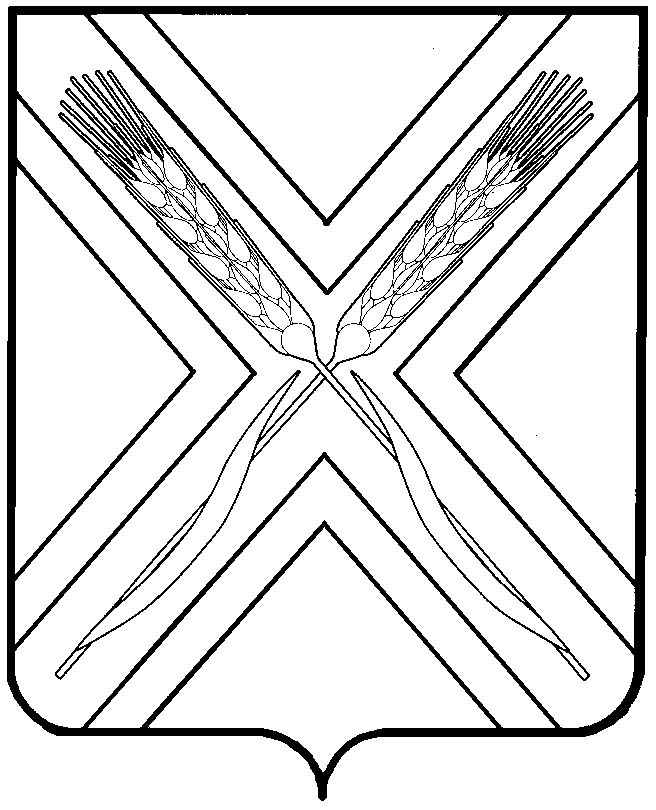 П О С Т А Н О В Л Е Н И ЕАДМИНИСТРАЦИИ МУНИЦИПАЛЬНОГО ОБРАЗОВАНИЯ ОКТЯБРЬСКИЙ РАЙОН ОРЕНБУРГСКОЙ ОБЛАСТИП О С Т А Н О В Л Е Н И ЕАДМИНИСТРАЦИИ МУНИЦИПАЛЬНОГО ОБРАЗОВАНИЯ ОКТЯБРЬСКИЙ РАЙОН ОРЕНБУРГСКОЙ ОБЛАСТИП О С Т А Н О В Л Е Н И ЕАДМИНИСТРАЦИИ МУНИЦИПАЛЬНОГО ОБРАЗОВАНИЯ ОКТЯБРЬСКИЙ РАЙОН ОРЕНБУРГСКОЙ ОБЛАСТИП О С Т А Н О В Л Е Н И ЕАДМИНИСТРАЦИИ МУНИЦИПАЛЬНОГО ОБРАЗОВАНИЯ ОКТЯБРЬСКИЙ РАЙОН ОРЕНБУРГСКОЙ ОБЛАСТИ                                                          ________________________ №________                                                          ________________________ №________                                                          ________________________ №________                                                          ________________________ №________Об утверждении административного регламента предоставления муниципальной услуги «Библиотечное обслуживание населения, комплектование и обеспечение сохранности библиотечных фондов»Об утверждении административного регламента предоставления муниципальной услуги «Библиотечное обслуживание населения, комплектование и обеспечение сохранности библиотечных фондов»Об утверждении административного регламента предоставления муниципальной услуги «Библиотечное обслуживание населения, комплектование и обеспечение сохранности библиотечных фондов»Глава муниципального образования                            А.В. СамойловНазвание библиотекиАдресТелефонМежпоселенческая центральная библиотека46203030, Оренбургская область,с. Октябрьское, ул. Луначарского, 43(835330) 21-2-03Детская центральная библиотека462030 Оренбургская область,  с. Октябрьское, ул.Луначарского,43Белозерский сельский филиал462048 Оренбургская область,с. Белозерка, ул. Школьная, 1Бродский сельский филиал462053 Оренбургская область, пос. Броды, ул. Центральная, 1Булановский сельский филиал462047 Оренбургская область,с. Буланово, ул. Краснопартизанская,1Васильевский сельский филиал462044 Оренбургская область,  с.Васильевка, ул.Южная, 2В.Гумбетовский сельский филиал462052 Оренбургская область, с.Верхний Гумбет, ул. Центральная, 18аИльинский сельский филиал462034 Оренбургская область, с. Ильинка, ул. Центральная, 431 Имангуловский сельский филиал462035 Оренбургская область, с.Первое Имангулово, ул. Центральная2 Имангуловский сельский филиал462035 Оренбургская область, с.Второе Имангулово, ул. Центральная,40Каменский сельский филиал462041 Оренбургская область, с. Каменка, ул. Центральная, 65Краснооктябрьский сельский филиал462036 Оренбургская область, пос. КраснооктябрьскийКузьминовский сельский филиал462033 Оренбургская область, с.Кузьминовка, ул. Школьная 8аМарьевский сельский филиал462039 Оренбургская область, с.Марьевка, ул.Центральная, 6Михайловский сельский филиал462037 Оренбургская область, с. Михайловка, ул. Набережная 16Н. Гумбетовский сельский филиал462051 Оренбургская область, с. Нижний Гумбет, ул. Центральная, 112аНовотроцкий сельский филиал462046 Оренбургская область, с.Новотроицкое, ул. Луговая, 7Новоникитинский сельский филиал462037 Оренбургская область, с. Новоникитино, ул. Школьная, 2Российский сельский филиалОренбургская область, пос.Российский, ул. Центральная, 24Уранбашский сельский филиал462042 Оренбургская область, с. Уранбаш, ул. Больничная, 2Успенский сельский филиал462049 Оренбургская область,  с.Успенка, ул.Советская, 80З.Дольский сельский филиал462036 Оренбургская область, п. Зеленый Дол, ул. Центральная, 16